Module 9 Notes9.01-Hippocrates- ancient Greek physicianFour humors- (phlegm, black bile, yellow bile, and bloodAbnormality- any pattern of behavior that causes people significant distress, causes them to harm themselves or others, or affects their ability to function in every day events 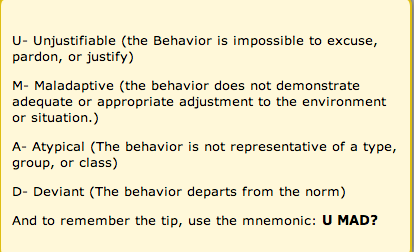 DSM IV-TR- the manual psychologists and psychiatrists use to clinically assess individuals for psychological disorders. There are five axes. Axis I- clinical disorders: symptoms that cause distress or significantly impair social or occupational functioning Axis II- personality disorders: personality patterns that are so pervasive, inflexible, and maladaptive that they impair interpersonal or occupational functioningAxis III- medical conditions that may be relevant to the understanding or treatment of a psychological disorderAxis IV- psychosocial and environmental problems (such as negative life events and interpersonal stressors) that may affect the diagnosis, treatment, and prognosis of psychological disorders Axis V- global assessment of functioning-the individual’s overall level of functioning in social, occupational, and leisure activities9.02-9.03-Symptoms of Depression-Anhedonia- loss of pleasure; the individual finds no joy in activities previously enjoyedChanges in eating and sleeping habitsSocial withdraw or isolationFeelings of helplessness, hopelessness, and guiltDifficulty concentratingPossible thoughts or attempts of suicide9.04-Positive Symptoms of Schizophrenia- DelusionsHallucinationsDisordered behaviorDisorganized speechNegative Symptoms Flat affect (appears to be without emotion)Alogia (brief, slow, empty replies to questions)Avolition (inability to initiate goal-directed behavior)Subtypes of Schizophrenia ParanoidFeelings of persecution, jealousy, and a negative attitude DisorganizedBehavior is bizarre and childish and thinking, speech, and motor actions are very disorderedCatatonic Immobility (or excessive movement on purpose), extreme negativism, and/or parrot like repeating of another’s words or actionsUndifferentiated Do not “fit” into a category based upon their behaviors or though processResidual Withdrawal after hallucinations or delusions have disappeared; person was once categorized in one of the four previous categories, but the symptoms have lessened in their severity 9.05-Histrionic Personality Disorder- displays shallow, attention seeking behaviorParanoid Personality Disorder- marked by a pattern of distrust and suspiciousness; has hard time trusting othersSchizoid Personality Disorder- pattern of detachment from social relationships; does not make meaningful relationships as they do not have a desire for intimacySchizoptypal Personality Disorder- need for social seclusion and isolation; sensitive to criticism Avoidant Personality Disorder- avoidance of social interaction for fear of being ridiculed, humiliated, rejected, or disliked; fears criticism and rejectionDependent Personality Disorder- excessive need to be taken care of; has difficulty making everyday decisions 9.06-Philippe Pinel- French physician who promoted the humane treatment of the mentally ill9.07-Dream interpretation- the analysis of the elements within a person’s reported dream. Freud believed dreams were a glimpse into a person’s unconsciousApproachExplanationBiological ApproachExplains behavior as caused by changes in the chemical, structural, or genetic systems of the body.Sociocultural ApproachExplains abnormal behavior as the product of learning behavior within the context of family and culture.Psychodynamic ApproachExplains abnormal behavior as the result of repressing one’s threatening thoughts and memories into the unconscious mind. Abnormal behavior surfaces as a means of keeping the unwanted thoughts and memories repressed.Behavioral ApproachExplains abnormal behavior as a learned process just like normal behavior is learned. The abnormal behavior is learned, reinforced, and repeated.Cognitive ApproachExplains abnormality as the result of illogical thinking patterns and processes.Biopsychosocial ApproachExplains abnormal behavior as the result of the combined forces of biological, psychological, social, and cultural influences.ApproachExplanationPsychodynamicExplains anxiety as repressed conflicts in the unconscious that are trying to surface.BehavioralBelieves anxiety is learned from the environment and role models.CognitiveAnxiety is a result of unrealistic thinking patterns.ApproachExplanationPsychodynamicBelieves depression is anger that was originally directed toward parental figures who were too threatening to directly express that anger.Behavioral/Social-CognitiveBelieves depression is learned from the environment. The individual learns to become helpless. The “learned helplessness” phenomenon is discussed in greater detail in module ten.BiologicalLow levels of serotonin are associated with depression. Other mood disorders are linked with the neurotransmitter levels of norepinephrine and dopamine. Genetics also play a large part in mood disorders. Many individuals with a mood disorder typically have a family member with a mood disorder as well. Page 500 of the e-text discusses the percentages of people with a family history of mood disorders and also describes how chromosomes are linked with depression and bipolar disorder.ClusterPersonality DisorderDramatic or ErraticAntisocial, Borderline, Histrionic, NarcissisticOdd or EccentricParanoid, Schizoid, SchizotypalAnxious or FearfulAvoidant, Dependent, Obsessive-CompulsiveApproachExplanationPsychodynamicPersonality disorders are a result of the inadequate resolution of the Oedipus complex or failure to move from the anal stage of development.BehavioralPersonality disorders are learned traits reinforced through the environment.BiologicalLongitudinal, twin, and adoption studies have shown evidence that disorders such as antisocial personality disorder and schizotypal personality disorder have a genetic component.Socio-culturalDisturbances in family relationship and communication along with parenting styles have shown a correlation with personality disorders.